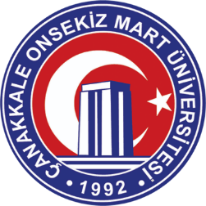 T.C.ÇANAKKALE ONSEKİZ MART ÜNİVERSİTESİLİSANSÜSTÜ EĞİTİM ENSTİTÜSÜ                    ÇALIŞMA DURUMU DİLEKÇESİLİSANSÜSTÜ EĞİTİM ENSTİTÜSÜ MÜDÜRLÜĞÜNEÖĞRENCİ ÇALIŞMA DURUMUÇalışmıyorum.Çalışıyorum.(Çalışılan yer…………………………………………………………………………………………………………………)	Çalışma durumum yukarıda belirttiğim gibidir, çalışma durumunda olacak değişikliği en geç 5 gün içerisinde, Lisansüstü Eğitim Enstitüsü Müdürlüğü’ne bildireceğimi, değişikliğin bildirilmemesi durumunda sorumluluğun tarafıma ait olduğunu beyan ederim.											........./........./20......											    ................................................											  (Adı, Soyadı, İmzası)EK:1- E-Devletten alınan çalışma durumunu gösterir belge T.C. Kimlik NoAdı- SoyadıAdresiDoktora Başlama TarihiAlan AdıEnstitü AdıBölüm/Anabilim DalıBanka/Şube/Hesap NoIban NoCep TelefonuE-Posta